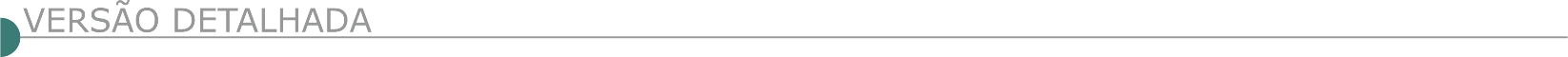 79569>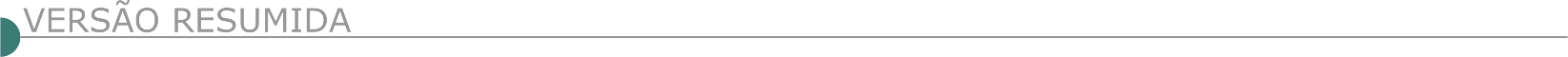  PREFEITURA MUNICIPAL DE ARAPORÃ/ MG - TOMADA DE PREÇOS N.º 004/2020 PROCESSO ADMINISTRATIVO N. 063/2020 O Município de Araporã/MG, através de sua Comissão Permanente de Licitação, nomeada pelo Decreto nº 3.724/2020, torna público que fará realizar, às 13:00 do dia de 14 de julho de 2020, na Diretoria de Compras e Licitações, situada na Rua José Inácio Ferreira, n.º 58, Centro, sessão pública do procedimento licitatório modalidade Tomada de Preços nº 004/2020, do tipo menor valor global, para a contratação de uma empresa visando a realização de obra de engenharia, sob o regime de empreitada global com execução por preço unitário, compreendendo material e mão de obra, para execução de 3.493,72 m² de pavimentação asfáltica em CBUQ, execução de 834,25 m de meio-fio com sarjeta, executado com extrusora(sarjeta 30x8 cm, meio-fio 15x10 x H= 23 cm), nas Ruas “José Inácio Ferreira”, “K” e “I”, no Bairro Centro no Município de Araporã/MG, conforme Plano de Trabalho do CONVÊNIO DE SAÍDA n. 1491000777/2019, celebrado entre o Município de Araporã e o SEGOV/PADEM, com VISITA AO LOCAL DA OBRA nos termos do item 10 deste edital, tudo em acordo com, Lei Federal nº 8.666, atualizada pela Lei nº 8.883 de 08/06/94, a Lei Complementar n° 123/2006 e respectivas alterações dadas pela Lei Complementar 147/2014, Decreto Municipal n. 3798/2020 e ainda, com as condições gerais e especiais deste Edital e seus Anexos. Edital: Todas as informações e edital gratuito encontram-se a disposição dos interessados junto ao Setor de Licitações, em horário de atendimento, das 7h30 às 11h e das 12h30 às 17h00, pelo site www.arapora.mg.gov.br, e-mail: licitacao@arapora.mg.gov.br, ou pelo telefone 34-3284-9516. PREFEITURA MUNICIPAL DE ARAXÁ/MG. TOMADA DE PREÇOS - 02.007/2020. A Comissão Permanente de Licitação do município de Araxá-MG, comunica aos interessados que o Processo Licitatório na modalidade TP 02.007/2020, destinado a contratação de empresa especializada em engenharia civil, incluindo o fornecimento de material e mão de obra para ampliação e reforma da UPA (Unidade de Pronto Atendimento) no Município de Araxá/MG, foi ALTERADO. A sessão para entrega dos envelopes de habilitação jurídica e proposta comercial dar-se-á no dia 07/07/2020 ás 09h00min e abertura dos mesmos ás 09h15min. O edital na íntegra encontra a disposição dos interessados à partir do dia 22/06/2020 no site www.araxa.mg.gov.br. Demais informações pelo telefone 34.3691-7022/3691-7145 - 3662.2506. Araxá-MG, 18/06/2020 - João Bosco França.  PREFEITURA MUNICIPAL DE CAJURI/MG. TP Nº 10/2020. Torna pública a Licitação TP Nº 10/2020. Objeto: Contratação de empresa para prestação de serviços de Recapeamento Asfáltico em CBUQ na Avenida Santa Rita de Cassia, nas Ruas Limoeiro, Limeira e Pitangueira no Bairro Residencial do Município de Cajuri/MG, conforme Edital, memoriais descritivos, projetos, orçamentos e cronogramas de execução, aprovados pelo SIGCON, que estão à disposição dos interessados junto ao Setor de Licitações do Município. Abertura: Dia 09/07/2020 às 09h00min. O Edital pode ser obtido no local de segunda a sexta-feira, de 13h00min às 16h00min, sitio: www.cajuri.mg.gov.br ou e-mail: licitacao@cajuri.mg.gov.br.  PREFEITURA MUNICIPAL DE CAPELINHA-MG T.P 008/2020. Torna Tomada de Preços 008/2020, Prestação de Serviços de execução para Revitalização Paisagística dos Jardins: da Av. Tico Neves (BR 120) com Rua Dr. Hermelindo, da Av. Tico Neves (BR 120) com a Rua Juventino Vieira e da Av. Tico Neves (BR 120) com Rua Gov. Valadares, em atendimento a Sec. Mun. de Obras. Abertura: 10/07/2020 às 08:30Hs. Informações: Site: www.pmcapelinha.mg.gov.br. (33)3516- 1348. TORNA TOMADA DE PREÇOS 009/2020Contratação de Empresa para Prestação de Serviços de execução de reforma da Praça D. Zezé Sampaio, Localizada a Rua Tamboril – B: Maria Lucia - Capelinha MG. Em atendimento a Sec. Mun. de Obras. Abertura: 10/07/2020 às 14:00Hs. Informações: Site: www.pmcapelinha.mg.gov.br. (33)3516-1348.  PREFEITURA MUNICIPAL DE CENTRAL DE MINAS/MG – TOMADA DE PREÇOS Nº 006/2020 O Município de Central de Minas/MG - torna público aos interessados que será realizada licitação, modalidade Tomada de Preços Nº 006/2020, para a contratação de empresa de engenharia para a prestação de serviços de pavimentação e drenagem de diversas vias públicas urbanas no município de Central de Minas, conforme Contrato de Repasse nº891247/2019/MDR/CAIXA, com abertura dos envelopes, no dia 08 de Julho de 2020, às 08h00min, na sala de reuniões da Prefeitura. Maiores informações e cópia do Edital poderão ser obtidas junto a Prefeitura Municipal de Central de Minas/MG, Avenida Prefeito Genil Mata da Cruz, Nº 12, Centro, e ou pelo Fone (33) 3243-0223 em horário de expediente.  PREFEITURA MUNICIPAL DE CORINTO/MG - EDITAL DE LICITAÇÃO 020/2020, PREGÃO PRESENCIAL 015/2020 Objeto: torna público o edital de licitação 020/2020, Pregão Presencial 015/2020, compreendendo o registro de preços para aquisição/compra à granel de emulsão asfáltica de ruptura lenta (RL – 1C) a ser usado nas operações de tapa-buracos e pavimentação de vias públicas, em atendi- mento à Secretaria Municipal de Obra. O regime de execução do contrato será o de compra por Empreitada por Preço Unitário, Art. 6º, VIII, “b”, da Lei 8.666/93, com o produto sendo entregue no Município de Corinto-MG, a realizar-se no dia 07/07/2020 às 13:00, na sede da Prefeitura Municipal. O Edital e anexos se encontram a disposição no Departamento de Licitações da Prefeitura Municipal situada à Avenida Getúlio Vargas, nº 200, Centro, Corinto/MG, ou pelo e-mail: licitacao@corinto.mg.gov.br, ou pelo site: www.corinto.mg.gov.br.  PREFEITURA MUNICIPAL DE DIVISA ALEGRE/MG - TOMADA DE PREÇOS Nº 004/2020 A Prefeitura Municipal de Divisa Alegre/MG, torna Público que se encontra aberto a Tomada de Preços nº 004/2020, Tipo “Menor Preço Por Item”, contratações de empresas do ramo para realizações de recapeamentos e pavimentações asfálticas de vias públicas urbanas conforme convênios nºs 1491000659/2018 e 1491000852/2019 SEGOV/ PADEM. O recebimento e abertura dos envelopes, propostas e documentação de habilitação, ocorrerão em sessão pública às 09:00 do dia 14/07/2020. Presidente CPL. E-mail para contato: divisaalegrelicita@yahoo.com.br.  PREFEITURA MUNICIPAL DE DORES DE CAMPOS – PROCESSO Nº 35/2020 – TOMADA DE PREÇOS Nº 07/2020Contratação de empresa especializada para execução de calçamento em bloquete sextavado em ruas do Bairro Paloma. Os interessados poderão retirar o edital no site: http://www.doresdecampos.mg.gov.br, ou solicitar por e-mail a licitagovdores@doresnet.com.br e deverão cadastrar até 06/07/2020. O recebimento dos envelopes de habilitação e proposta será até às 14:00 do dia 09/07/2020 e serão abertos os envelopes de habilitação às 14:00, na mesma data.  PREFEITURA MUNICIPAL DE FRANCISCO BADARÓ/MG. CARTA CONVITE Nº 006/2020 Tipo: Menor Preço por Global. Objeto: Contratação de Empresa do Ramo, para prestação de Serviços na Execução de Obras de Calçamento com Blocos Sextavados, Sendo: Rua São Geraldo, Rua Recife, Trecho da Rua Recife e Av. João Pinheiro na Sede do Município de Francisco Badaró, em atendimento aos Convênios nº 1491000219/2017, 1491000357/2017 e Emenda Parlamentar nº 0903-00399. Abertura e julgamento: Dia 30/06/2020 às 09h00min. TORNA PÚBLICO O PAL Nº 029/2020 - CARTA CONVITE Nº 007/2020Tipo: Menor Preço por Global. Objeto: Contratação de Empresa do Ramo, para prestação de Serviços na Execução de Calçamento de Trecho do Morro do Zé Timóteo - Distrito de Tocoiós de Minas na Zona Rural do Município de Francisco Badaró, em atendimento ao Convênio nº 1491000358/2017/SEC.GOVERNO/SUBSEAM. Abertura e julgamento: Dia 30/06/2020 às 14h00min. PREFEITURA MUNICIPAL DE ITAPECERICA/MG - TOMADA DE PREÇO Nº 006/2020 AVISO DE LICITAÇÃOA Prefeitura Municipal de Itapecerica/MG, torna pública a realização de licitação na modalidade Tomada de Preço nº 006/2020, no dia 09/07/2020 com protocolo até às 13h e início do certame às 13h15 do mesmo dia. Objeto: Contratação de empresa para executar as obras de recapeamento e pavimentação asfáltica, em ruas diversas da área urbana e Distritos do Município de Itapecerica-MG, conforme Contrato de Repasse nº 885540/2019/MDR/CAIXA. O edital, está disponível no site www.itapecerica.mg.gov.br.  PREFEITURA MUNICIPAL DE IPABA - TOMADA DE PREÇOS Nº 009/2020 O Município de Ipaba, através da Comissão Especial de Licitações, nos termos da legislação vigente, Lei Federal nº. 8.666, de 21/06/93 e alterações, torna público que, no dia 09 de julho de 2020, às 09:30, na sua sede, fará realizar licitação, na modalidade Tomada de Preços Nº. 009/2020, Processo Licitatório nº. 231/2020, do tipo empreitada por “menor preço global”, que tem por objeto a Contratação de empresa para execução de obra de pavimentação asfáltica em ruas do distrito de Vale Verde, conforme planilha orçamentária. Comunica, ainda, que o presente Edital e seus Anexos estarão à disposição dos interessados na Prefeitura Municipal de Ipaba/Setor de Compras e Licitações, à Avenida Manoel Machado Franco nº. 176, Bairro Centro, Ipaba/MG. Informações através dos telefones: (31)3320-1390 ou pelo endereço eletrônico: licitacaoipaba@gmail.com.  PREFEITURA MUNICIPAL DE ITAMONTE/ MG - PROCESSO 112/2020 – PREGÃO ELETRONICO 09 A Prefeitura Municipal de Itamonte comunica a todos os interessados que abriu licitação pública, regida pela Lei nº 10520/2020 e Decreto Federal 10024/2019, cujo objeto é: Registro de Preço para futura e eventual aquisição de pisos de concreto pré-moldado e meio-fio a serem utilizados na pavimentação de vias públicas do Município de Itamonte com inscrição em ATA DE REGISTRO DE PREÇOS. Credenciamento: A partir de 25/06/2020 às 09:00. Início da Sessão: 07/07/2020 às 09:00. Edital e informações complementares na sede da Prefeitura e nos sites www.bll.org.br e www.itamonte.mg.gov.br.  PREFEITURA MUNICIPAL DE ITUIUTABA/MG - CONCORRÊNCIA PÚBLICA Nº 004/2020Data: 31/julho/2020 – Horário: 09:00. Objeto: Execução de Obras de Infraestrutura Urbana (Terraplenagem, Pavimentação Asfáltica, Recapeamento, Drenagem Pluvial, Urbanização e Obras Complementares) em Diversos Bairros na cidade de Ituiutaba/MG. Recursos: Contrato de Financiamento à Infraestrutura e ao Saneamento (FINISA) nº 0528.518-DVº: 36/2018/CEF. Informações: E-mail: licitacao@ituiutaba.mg.gov.br.  PREFEITURA MUNICIPAL DE LUMINÁRIAS/MG - PROCESSO LICITATÓRIO Nº 51/2020 – TOMADA DE PREÇOS Nº 08/2020Para a execução de recapeamento em vias públicas urbanas no Município de Luminárias/MG, em atendimento à Secretaria Municipal de Desenvolvimento Urbano. Abertura: 09/07/2020 às 09:30 hs. Edital disponível no endereço site. www.luminarias.mg.gov.br.  PREFEITURA MUNICIPAL DE MEDEIROS – MG - LICITATÓRIO 45/2020, TOMADA DE PREÇOS 04/2020 A Prefeitura Municipal de Medeiros, torna pública o Aviso de Licitação referente ao Processo Licitatório 45/2020, Tomada de Preços 04/2020, com abertura dia 10-07-2020 as 08:30hs, com o objeto Contratação de empresa especializada para realização de Pavimentação Asfáltica no Entorno das Praças José de Faria Leite e Militão Miranda, conforme especificações contidas no edital e projeto básico. As obras incluem o fornecimento de materiais, equipamentos e mão de obra. O edital completo e maiores informações poderão ser obtidas, na sede da Prefeitura Municipal de Medeiros, Avenida Clodoveu Leite de Faria, 400 – Centro – Medeiros, cep 38930-000 ou pelo site www.medeiros.mg.gov.br.  PREFEITURA MUNICIPAL DE NOVA RESENDE-MG. PRC 105/20 – TOMADA DE PREÇOS 06/20O Município de Nova Resende, através de seu Prefeito Municipal e a CPL, faz saber, aos interessados, o seguinte ato administrativo relacionado a procedimento licitatório: PRC 105/20 – TOMADA DE PREÇOS 06/20. OBJETO: A presente licitação tem como objeto a contratação de empresa especializada para a realização de obra de pavimentação asfáltica em C.B.U.Q., em vias do município de Nova Resende/MG, com fornecimento total de material, equipamentos e mão de obra qualificada, conforme convênio nº 1301000248/2020 firmado com a Secretaria de Estado de Infraestrutura e Mobilidade do Estado de Minas Gerais e está prefeitura. REALIZAÇÃO DO CERTAME: 10/07/2020 a partir das 13h00min. O edital na íntegra será disponibilizado no site www.novaresende.mg.gov.br. Telefone para contato (35) 3562-3750.  PREFEITURA MUNICIPAL DE PAPAGAIOS/MG. TP Nº 006/2020A Prefeitura de Papagaios/MG comunica a abertura de Processo Licit. nº 083/2020 - TP Nº 006/2020 para Contratação de empresa para pavimentação asfáltica em CBUQ, conforme Contrato de Repasse nº 891469/2019/MDR/CAIXA, projeto e planilhas. Dt. Abertura: 10/07/2020 às 09:00h. Informações no site: www.papagaios.mg.gov.br ou e-mail: licitacao@papagaios.mg.gov.br ou pelo Tel.: (37) 3274- 1260.  PREFEITURA MUNICIPAL DE PASSOS/ MG - CONCORRÊNCIA Nº001/2020. PROMOTOR: PREFEITURA MUNICIPAL DE PASSOS. O Município de Passos, através da Secretaria Municipal de Obras, Habitação e Serviços Urbanos, torna público que será realizada licitação para contratação de empresa para prestação de serviços de recomposição de pavimentação asfáltica (TAPA BURACO), em C.B.U.Q. em diversas ruas do município de Passos/MG com espessura de 3 a 8 cm, conforme especificação técnicas DENR-ESP-22-71, estando inclusos serviços e equipamentos para o transporte dos materiais até o local de aplicação, preparação do local (fresagem com limpeza e remoção de resíduos e entulhos para bota fora), pintura de ligação RR-1C ou RR-2C, preenchimento com CBUQ e compactação mecânica do CBUQ e do solo, quando necessário. A licitação será realizada na modalidade Concorrência, tipo MENOR PREÇO GLOBAL, atendendo em todos os seus atos ao disposto no Art. 21 da Lei Federal nº 8.666/93 e no Artigo 3º da Lei Federal nº 8.666/93, aplicando-se e a Lei Complementar nº. 123/2006, com alterações feitas pelas Leis Complementares 147/2014, 154/2016, 155/2016. O recebimento e a abertura dos envelopes serão às 09:00 do dia 24/07/2020. O Edital poderá ser adquirido no site www.passos.mg.gov.br/licitacoes.  PREFEITURA MUNICIPAL DE PIRAPORA – MG - CONCORRÊNCIA PÚBLICA Nº 1/2020 PROCESSO LICITATÓRIO Nº 037/2020A Prefeitura Municipal de Pirapora/MG torna Público a Concorrência Pública nº 001/2020, objetivando a contratação de empresa especializada para prestação de serviços de pavimentação asfáltica em trechos de diversas ruas do município de Pirapora/MG. A entrega e abertura dos envelopes será no dia 27/07/2020 às 09:00h. O presente edital poderá ser obtido no seguinte endereço eletrônico: www.pirapora.mg.gov.br e demais esclarecimentos na Rua Antônio Nascimento, 274 - Centro, nos dias úteis de segunda a sexta-feira das 12:00h às 18:00h ou pelo telefone (38) 3740-6121. PREFEITURA MUNICIPAL DE PRESIDENTE BERNARDES/MG. PROC. LICITATÓRIO Nº. 55/2020Tomada de Preços nº. 03/2020. Objeto: Contratação de Serviços de Pavimentação Asfáltica em CBUQ, na localidade de “São Nicomedes”. Data: 10/07/2020 às 09:00. Local: Rua São José, 21, Centro. Edital e informações: (32)3538-1136 ou pelo site www.presidentebernardes.mg.gov.br.  PREFEITURA MUNICIPAL DE REDUTO/ MG - PROC. LICITATÓRIO 50/2020 – TOMADA DE PREÇOS 07/2020. Objeto: Contratação de empresa para prestação de serviço de execução de obra de Pavimentação em concreto Betuminoso Usinado a Quente em (CBUQ) na estrada de Acesso ao Distrito de Jaguaraí - Município de Reduto – MG. Abertura para o dia 22/07/2020, às 09:00. O edital e informações poderão ser obtidos no Setor de Licitações de Reduto, de 13:00 às 17:00 hs, tel.: (33) 3378-4155; ou pelo e-mail: analucilicitacoes@yahoo.com.br.  PREFEITURA MUNICIPAL DE RIO PARDO DE MINAS/MG TOMADA DE PREÇO Nº 007/2020 Aviso de Licitação- Processo nº 086/2020- Objeto: Contratação de empresa destinada a execução da obra de pavimentação asfáltica em CBUQ, bloquetes e drenagem de água pluviais em ruas e avenidas de diversos bairros da sede e povoado de Natanael deste município, com entrega dos envelopes até as 08:00 do dia 13/07/2020. Maiores informações pelo telefone (038) 3824-1356 - ou através do e-mail licitação@riopardo.mg.gov.br ou ainda na sede da Prefeitura Municipal de Rio Pardo de Minas. PREFEITURA MUNICIPAL DE SANTA LUZIA/MG - CONCORRÊNCIA – EDITAL Nº. 27/2020 Objeto: Contratação de empresa de construção civil para Implantação de Pavimentação Asfáltica na Estrada Alto das Maravilhas. A CPL informa encerramento do prazo para interposição de recurso. Não houve apresentação de recurso. Fica antecipada a sessão para abertura de propostas de preços para o dia 24 de junho de 2020, às 10:00 no Auditório da Prefeitura de Santa Luzia/MG. PREFEITURA MUNICIPAL DE SANTO ANTÔNIO DO JACINTO/MG - TOMADA DE PREÇOS Nº 001/2020 O Município de Santo Antônio do Jacinto/MG realizará no dia 09 de julho de dois mil e vinte ás 09h00min ou na ocasião primeiro dia útil subsequente, na hipótese de não haver expediente naquela data, em que se dará início aos demais procedimentos pertinentes na Prefeitura, situada na Rua da Comig, Nº 05, Centro, menor preço global, objetivando a contratação de pessoa jurídica para execução de obra e serviços de engenharia de pavimentação com bloquete sextavado nas ruas da sede do Município (bairro Ipês e parque dos Ipês) em Santo Antônio do Jacinto MG, mediante fornecimento de todo material e mão de obra, conforme especificações e quantidades estabelecidas no Edital e seus Anexos, disponíveis no site oficial do Município http://www.santoantoniodojacinto.mg.gov.br. TOMADA DE PREÇOS Nº 002/2020 O Município de Santo Antônio do Jacinto/MG realizará no dia 10 de julho de dois mil e vinte ás 09h00min ou na ocasião primeiro dia útil subsequente, na hipótese de não haver expediente naquela data, em que se dará início aos demais procedimentos pertinentes na Prefeitura, situada na Rua da Comig, Nº 05, Centro, menor preço global, objetivando a contratação de pessoa jurídica para execução de obra e serviços de engenharia na construção de escola pública na Avenida das Palmeiras - Parque dos Ipês no munícipio de Santo Antônio do Jacinto MG, mediante fornecimento de todo material e mão de obra, conforme Projeto Básico em anexo ao edital, disponíveis no site oficial do Município http://www.santoantoniodojacinto.mg.gov.br.  PREFEITURA MUNICIPAL DE SANTO ANTÔNIO DO MONTE/MG CONCORRÊNCIA PÚBLICA 03/2020Aviso de Abertura das Propostas de Preços Envelope Nº. 02- Concorrência Pública 03/2020 Processo Licitatório Nº. 50/2020- O Município de Santo Antônio do Monte torna público que irá proceder na abertura dos envelopes contendo a Proposta de Preço da empresa habilitada no processo licitatório, na Modalidade Concorrência Nº. 03/2020, que tem como objeto à contratação de empresa especializada para dar continuidade da construção da Unidade Básica de Saúde no Bairro Geraldo Luís de Castro, atendendo à solicitação da Secretaria Municipal de Saúde. Data de Abertura e Julgamento das Propostas: Será no dia 30/06/2020 ás 16:00, na sala de licitações. Informações/Edital: www.samonte.mg.gov.br ou Praça Getúlio Vargas, 18 – Centro em Santo Antônio do Monte - MG - Telefax (37) 3281 7328 Horário: 12:00 as 17:00. MINISTÉRIO DA INFRAESTRUTURA -  SUPERINTENDÊNCIA REGIONAL NO AMAZONAS E RORAIMA SERVIÇO DE CADASTRO E LICITAÇÕES-SRE-AM AVISO DE REABERTURA DE PRAZO PREGÃO Nº 175/2020 Comunicamos a reabertura de prazo da licitação supracitada, processo Nº 50601001734/19-23, publicada no D.O.U de 19/05/2020. Objeto: Pregão Eletrônico - A presente licitação tem por objeto a contratação de empresa para execução de Serviços de Manutenção (Conservação/Recuperação) na Rodovia BR-319/AM, trecho: Entroncamento BR-174/AM (A) (PRF (Manaus/AM)) - Divisa AM/RO, sub-trecho: Igarapé Caetano - Igarapé Piquiá, segmento: km 433,10 - km 513,80, extensão: 80,70 km, Código SNV: 319BA M 0 1 4 5 - 319BAM0160, a cargo do DNIT, segundo as condições e especificações previstas neste Termo de Referência, por meio de licitação na mo Novo Edital: 25/06/2020 das 08h00 às 12h00 e de13h00 às 17h00. Endereço: Rua Recife, Nr. 2479 - Flores MANAUS – AM. Entrega das Propostas: a partir de 25/06/2020 às 08h00 no site www.comprasnet.gov.br. Abertura das Propostas: 07/07/2020, às 10h30 no site www.comprasnet.gov.br.  GOVERNO DO DISTRITO FEDERAL - AVISO DE LICITAÇÃO CONCORRÊNCIA Nº 9/2020 A Companhia de Desenvolvimento Habitacional do Distrito Federal CODHAB, no uso de suas atribuições legais, torna público o aviso da CONCORRÊNCIA nº 09/2020. O objeto do Edital consiste na seleção de construtora-incorporadora para a execução de passeios, rebaixamento de meios fios, plantio de grama e rampas de acessibilidade nas quadras 117 e 118 do Recanto das Emas - DF, para atender a demanda da Companhia de Desenvolvimento Habitacional do Distrito Federal, conforme especificações constantes no Anexo I do Edital. Dia 17/07/2020 de 2020. Horário: 10h00min - Horário de Brasília. As propostas serão recebidas exclusivamente por meio eletrônico no endereço sítio www.codhab.df.gov.br. Os interessados terão acesso ao Edital e seus Anexos no sítio www.codhab.df.gov.br.  ESTADO DE SP - PREFEITURA MUNICIPAL DE GUAÍRA AVISO DE LICITAÇÃO CONCORRÊNCIA PÚBLICA Nº 2/2020 MUNICÍPIO DE GUAÍRA/SP - EDITAL Nº 70/2020 - CONCORRÊNCIA PÚBLICA Nº 02/2020; PROCESSO Nº 126/2020. Objeto: Contratação de empresa especializada para coleta, transporte e destinação de resíduos sólidos domiciliares do Município de Guaíra/SP, do tipo MENOR PREÇO GLOBAL. Data de Entrega dos envelopes "Documentação"; "Proposta"; Abertura dos Envelopes no dia 13 (treze) de Agosto de 2020 às 09h, no prédio da Prefeitura situada na Av. Gabriel Garcia Leal, nº 676, Bairro: Maracá, nesta cidade. DISPONIBILIZAMOS EDITAL, franco de pagamento, a partir do dia 25 (vinte e cinco) de junho de 2020, das 08h às 16h no Depto. de Compras situado no mesmo endereço citado acima ou pelo site no link LICITAÇÕES (www.guaira.sp.gov.br/category/concorrenciapublica). Maiores informações pelo Tel. (17) 3332-5110.PREFEITURA MUNICIPAL DA ESTÂNCIA DE BALNEÁRIA DE PERUÍBE - CONCORRÊNCIA Nº 4/2020 SÍNTESE DO OBJETO: contratação de empresa para execução de infraestrutura urbana - drenagem, pavimentação e serviços correlatos em diversas ruas do bairro cidade nova Peruibe. TIPO DE LICITAÇÃO: Menor preço global. DATA DE ENTREGA DOS ENVE LO P ES DE DOCUMENTAÇÃO E PROPOSTAS: SOMENTE NO DIA 27 DE JULHO DE 2020, no horário: das 09:00hs às 14:00, no Setor de Protocolo do Paço Municipal. DATA DA ABERTURA DOS ENVELOPES: NO DIA 27 DE JULHO DE 2020, às 14:30 nas dependências do Refeitório Municipal, sito à Rua Nilo Soares Ferreira nº 50, Centro, Peruibe/SP (ao lado do Paço Municipal). Disponibilidade do edital: A partir do dia 25/06/2020. O Edital Completo e Anexos estarão disponíveis para consulta ou aquisição gratuita somente no site da Prefeitura Municipal de Peruibe, www.peruibe.sp.gov.br (menu "transparência" - item "licitações"). Ficam os licitantes cientes que, caso a portaria de acesso principal do Paço Municipal esteja fechada, o licitante poderá ter acesso ao Setor de Protocolo por meio da entrada lateral do Paço Municipal, informando ao agente de serviço de portaria, sua finalidade de protocolizar os envelopes. A Administração Pública Municipal adotará rigorosas medidas para prevenção à disseminação e combate ao novo Coronavírus - Covid19: preparar o ambiente de modo que haja distanciamento dos participantes, intensificar as ações de limpeza no local que realizará a sessão pública, disponibilizar álcool em gel aos seus licitantes e exigir o uso de máscara de proteção facial de todos os presentes. Não será permitido a entrada de quaisquer pessoas no recinto da sessão e nas dependências do Paço Municipal, sem o devido uso de máscara de proteção facial. As sessões serão transmitidas em tempo real para acompanhamento público através do endereço de internet http://sessaopublica.peruibe2.sp.gov.br/. PREFEITURA MUNICIPAL DE PARANÃ - CONCORRÊNCIA Nº 1/2020 PROC. 001/2020 Abertura dia 28/07/2020 às 09:hs00min, Contratação de empresa especializada para execução de obra da pavimentação asfáltica Bloq. Meio-fio/ calçadas (TSD) Contrato 0534112- DV:57. Edital e seus Anexos estarão disponíveis a todos os interessados na sala de licitações por meios magnéticos (CD ROM; PEN DRIVE), no horário compreendido entre as 08:00hs e 12:00hs. Mais informações através do Fone: (063) 98419-3996, ou ainda pelo e-mail: licitacoes.parana.to@gmail.com, junto à Comissão Permanente de Licitação.PREFEITURA MUNICIPAL DE RIBEIRÃO PRETO - CONCORRÊNCIA Nº 10/2020 PROCESSO DE COMPRAS Nº 464/2020 OBJETO: Contratação de empresa para reforma e manutenção nos Museus Histórico e do Café, conforme descrito em edital e seus anexos. Valor Estimado Total: R$ 1.318.136,40 (Um milhão, trezentos e dezoito mil, cento e trinta e seis reais e quarenta centavos). Visita Técnica Obrigatória até o dia: 24/07/2020. Prazo limite para entrega dos envelopes: dia 27/07/2020 às 08:30. ABERTURA: dia 27/07/2020 às 09:00. Local e horário para retirada do Edital: Departamento de Materiais e Licitações - Divisão de Compras - Avenida Dr. Francisco Junqueira n° 2625 - Atendimento ao Público Rua Jacira n° 50 - Jardim Macedo, Ribeirão Preto - SP, das 8h às 17h (a custo zero - gratuito); ou (na íntegra) através do site www.ribeiraopreto.sp.gov.br. PREFEITURA MUNICIPAL DE SOROCABA - CONCORRÊNCIA Nº 3/2020 CPL Nº 130/2020 Acha-se aberta na Prefeitura de Sorocaba a Concorrência nº 03/2020, CPL nº. 130/2020, destinada à contratação de empresa especializada para execução de serviço de coleta de resíduos sólidos domiciliares e comerciais gerados no município de Sorocaba, incluindo a conteinerização, papeleiras e contentores tipo iglu, serviço de varrição e limpeza e outros afins e correlatos. Abertura dia 29/07/2020, às 10h00. Edital gratuito disponível no site: https://api.sorocaba.sp.gov.br/pub-consulta/#/publicacoes e informações pelo tel. (15) 3238-2525/ 2104/ 2106 ou pessoalmente na Av. Eng. Carlos Reinaldo Mendes, nº 3041, 1º andar, na Divisão de Licitações.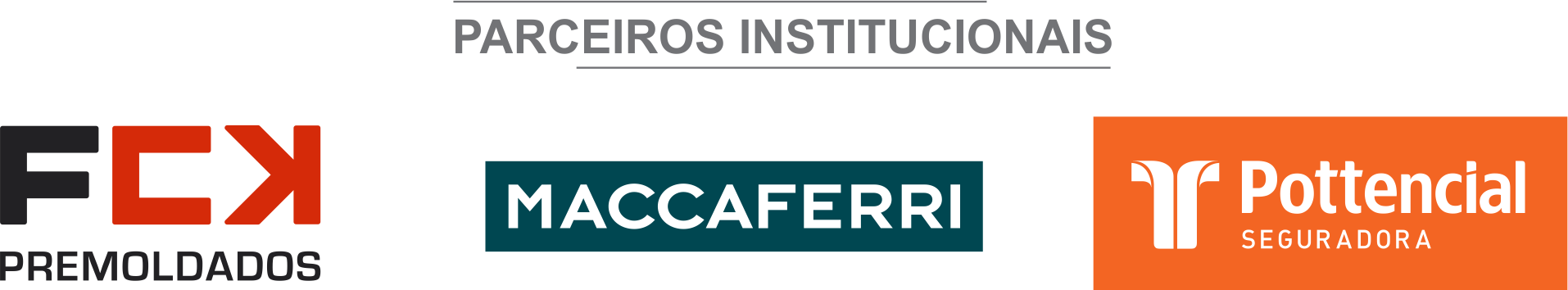 ÓRGÃO LICITANTE: COPASA-MG EDITAL: Nº CPLI. 1120200009Endereço: Rua Carangola, 606, térreo, bairro Santo Antônio, Belo Horizonte/MG.Informações: Telefone: (31) 3250-1618/1619. Fax: (31) 3250-1670/1317. E-mail: cpli@copasa.com.br. Endereço: Rua Carangola, 606, térreo, bairro Santo Antônio, Belo Horizonte/MG.Informações: Telefone: (31) 3250-1618/1619. Fax: (31) 3250-1670/1317. E-mail: cpli@copasa.com.br. OBJETO: SELECIONAR, DENTRE AS PROPOSTAS APRESENTADAS, A PROPOSTA CONSIDERADA MAIS VANTAJOSA, DE ACORDO COM OS CRITÉRIOS ESTABELECIDOS NESTE EDITAL, VISANDO A EXECUÇÃO, COM FORNECIMENTO PARCIAL DE MATERIAIS, DAS OBRAS E SERVIÇOS DE MELHORIAS DO SISTEMA DE ABASTECIMENTO DE ÁGUA DE SOBRÁLIA / MG.DATAS: Entrega: 17/07/2020, até às 08:30.Abertura: 17/07/2020, às 08:30.Prazo de execução: 04 meses.VALORESVALORESVALORESVALORESValor Estimado da ObraCapital Social Igual ou SuperiorGarantia de PropostaValor do EditalR$ 147.197,37R$ -R$ -R$ -CAPACIDADE TÉCNICA: a) Rede de Água com diâmetro igual ou superior a 50 mm ou rede de esgoto com diâmetro igual ou superior a 150 mm;b) Reservatório com capacidade igual ou superior a 25 m3;c) Montagem e/ou instalação de poço tubular profundo.CAPACIDADE TÉCNICA: a) Rede de Água com diâmetro igual ou superior a 50 mm ou rede de esgoto com diâmetro igual ou superior a 150 mm;b) Reservatório com capacidade igual ou superior a 25 m3;c) Montagem e/ou instalação de poço tubular profundo.CAPACIDADE TÉCNICA: a) Rede de Água com diâmetro igual ou superior a 50 mm ou rede de esgoto com diâmetro igual ou superior a 150 mm;b) Reservatório com capacidade igual ou superior a 25 m3;c) Montagem e/ou instalação de poço tubular profundo.CAPACIDADE TÉCNICA: a) Rede de Água com diâmetro igual ou superior a 50 mm ou rede de esgoto com diâmetro igual ou superior a 150 mm;b) Reservatório com capacidade igual ou superior a 25 m3;c) Montagem e/ou instalação de poço tubular profundo.CAPACIDADE OPERACIONAL: a) Rede de Água com diâmetro igual ou superior a 50 mm ou rede de esgoto com diâmetro igual ou superior a 150 mm;b) Reservatório com capacidade igual ou superior a 25 m3;c) Montagem e/ou instalação de poço tubular profundo.CAPACIDADE OPERACIONAL: a) Rede de Água com diâmetro igual ou superior a 50 mm ou rede de esgoto com diâmetro igual ou superior a 150 mm;b) Reservatório com capacidade igual ou superior a 25 m3;c) Montagem e/ou instalação de poço tubular profundo.CAPACIDADE OPERACIONAL: a) Rede de Água com diâmetro igual ou superior a 50 mm ou rede de esgoto com diâmetro igual ou superior a 150 mm;b) Reservatório com capacidade igual ou superior a 25 m3;c) Montagem e/ou instalação de poço tubular profundo.CAPACIDADE OPERACIONAL: a) Rede de Água com diâmetro igual ou superior a 50 mm ou rede de esgoto com diâmetro igual ou superior a 150 mm;b) Reservatório com capacidade igual ou superior a 25 m3;c) Montagem e/ou instalação de poço tubular profundo.ÍNDICES ECONÔMICOS: ILG – ILC – ISG igual ou maior (≥) a 1,0ÍNDICES ECONÔMICOS: ILG – ILC – ISG igual ou maior (≥) a 1,0ÍNDICES ECONÔMICOS: ILG – ILC – ISG igual ou maior (≥) a 1,0ÍNDICES ECONÔMICOS: ILG – ILC – ISG igual ou maior (≥) a 1,0OBSERVAÇÕES: - Consórcio: Conforme edital. Sr. Guilherme Argolo Saliba ou outro empregado da COPASA MG, do dia 25 de JUNHO de 2020 ao dia 16 de JULHO de 2020. O agendamento da visita poderá ser feito pelo e-mail: grip@copasa.com.br ou pelo telefone (31) 3841 6667. A visita será realizada na Avenida Prefeito Miguel Pereira Santiago nº 13 Centro, Sobrália MG. Clique aqui para obter informações do edital. OBSERVAÇÕES: - Consórcio: Conforme edital. Sr. Guilherme Argolo Saliba ou outro empregado da COPASA MG, do dia 25 de JUNHO de 2020 ao dia 16 de JULHO de 2020. O agendamento da visita poderá ser feito pelo e-mail: grip@copasa.com.br ou pelo telefone (31) 3841 6667. A visita será realizada na Avenida Prefeito Miguel Pereira Santiago nº 13 Centro, Sobrália MG. Clique aqui para obter informações do edital. OBSERVAÇÕES: - Consórcio: Conforme edital. Sr. Guilherme Argolo Saliba ou outro empregado da COPASA MG, do dia 25 de JUNHO de 2020 ao dia 16 de JULHO de 2020. O agendamento da visita poderá ser feito pelo e-mail: grip@copasa.com.br ou pelo telefone (31) 3841 6667. A visita será realizada na Avenida Prefeito Miguel Pereira Santiago nº 13 Centro, Sobrália MG. Clique aqui para obter informações do edital. OBSERVAÇÕES: - Consórcio: Conforme edital. Sr. Guilherme Argolo Saliba ou outro empregado da COPASA MG, do dia 25 de JUNHO de 2020 ao dia 16 de JULHO de 2020. O agendamento da visita poderá ser feito pelo e-mail: grip@copasa.com.br ou pelo telefone (31) 3841 6667. A visita será realizada na Avenida Prefeito Miguel Pereira Santiago nº 13 Centro, Sobrália MG. Clique aqui para obter informações do edital. ÓRGÃO LICITANTE: - TRIBUNAL DE JUSTIÇA DO ESTADO DE MINAS GERAISÓRGÃO LICITANTE: - TRIBUNAL DE JUSTIÇA DO ESTADO DE MINAS GERAISEDITAL: CONCORRÊNCIA EDITAL Nº 099/2020 EDITAL: CONCORRÊNCIA EDITAL Nº 099/2020 Endereço: Rua Gonçalves Dias, 1260 – Funcionários – Belo Horizonte/MG.Informações: Telefone: (31) 3249-8033 e 3249-8034. E-mail licit@tjmg.jus.br. Endereço: Rua Gonçalves Dias, 1260 – Funcionários – Belo Horizonte/MG.Informações: Telefone: (31) 3249-8033 e 3249-8034. E-mail licit@tjmg.jus.br. Endereço: Rua Gonçalves Dias, 1260 – Funcionários – Belo Horizonte/MG.Informações: Telefone: (31) 3249-8033 e 3249-8034. E-mail licit@tjmg.jus.br. Endereço: Rua Gonçalves Dias, 1260 – Funcionários – Belo Horizonte/MG.Informações: Telefone: (31) 3249-8033 e 3249-8034. E-mail licit@tjmg.jus.br. MODALIDADE: OBRA DE CONSTRUÇÃO DOS NOVOS PRÉDIOS DOS FÓRUNS DAS COMARCAS DE BAEPENDI E NATÉRCIA, CONFORME PROJETO BÁSICO E DEMAIS ANEXOS, PARTES INTEGRANTES E INSEPARÁVEIS DESTE EDITAL. MODALIDADE: CONCORRÊNCIA REGIME DE EXECUÇÃO: EMPREITADA POR PREÇO GLOBAL - TIPO: MENOR PREÇOMODALIDADE: OBRA DE CONSTRUÇÃO DOS NOVOS PRÉDIOS DOS FÓRUNS DAS COMARCAS DE BAEPENDI E NATÉRCIA, CONFORME PROJETO BÁSICO E DEMAIS ANEXOS, PARTES INTEGRANTES E INSEPARÁVEIS DESTE EDITAL. MODALIDADE: CONCORRÊNCIA REGIME DE EXECUÇÃO: EMPREITADA POR PREÇO GLOBAL - TIPO: MENOR PREÇODATAS:Data para Entrega dos envelopes: 27/07/20 às 17:00Data Abertura dos envelopes: 28/07/20 às 09:00Visita: agendamento prévio com a Administração de cada Fórum. Prazo de Execução: 330 dias.DATAS:Data para Entrega dos envelopes: 27/07/20 às 17:00Data Abertura dos envelopes: 28/07/20 às 09:00Visita: agendamento prévio com a Administração de cada Fórum. Prazo de Execução: 330 dias.VALORESVALORESVALORESVALORESValor Estimado da ObraCapital Social Garantia de PropostaValor do EditalLote 01 - Fórum da Comarca de Baependi: R$ 4.869.604,33;Lote 02 - Fórum da Comarca de Natércia: R$ 5.036.855,20. R$ -R$ -R$ -CAPACIDADE TÉCNICA: Execução de estrutura de concreto armado moldada “in loco”, em edificações;Instalações elétricas de baixa tensão em edificações.CAPACIDADE TÉCNICA: Execução de estrutura de concreto armado moldada “in loco”, em edificações;Instalações elétricas de baixa tensão em edificações.CAPACIDADE TÉCNICA: Execução de estrutura de concreto armado moldada “in loco”, em edificações;Instalações elétricas de baixa tensão em edificações.CAPACIDADE TÉCNICA: Execução de estrutura de concreto armado moldada “in loco”, em edificações;Instalações elétricas de baixa tensão em edificações.CAPACIDADE OPERACIONAL:Estrutura em concreto armado moldada “in loco”, em edificações, com no mínimo 160m³;Instalações elétricas de baixa tensão, em edificações, com carga instalada ou demandada de no mínimo 32 KVA ou 29KW.CAPACIDADE OPERACIONAL:Estrutura em concreto armado moldada “in loco”, em edificações, com no mínimo 160m³;Instalações elétricas de baixa tensão, em edificações, com carga instalada ou demandada de no mínimo 32 KVA ou 29KW.CAPACIDADE OPERACIONAL:Estrutura em concreto armado moldada “in loco”, em edificações, com no mínimo 160m³;Instalações elétricas de baixa tensão, em edificações, com carga instalada ou demandada de no mínimo 32 KVA ou 29KW.CAPACIDADE OPERACIONAL:Estrutura em concreto armado moldada “in loco”, em edificações, com no mínimo 160m³;Instalações elétricas de baixa tensão, em edificações, com carga instalada ou demandada de no mínimo 32 KVA ou 29KW. ÍNDICES ECONÔMICOS: 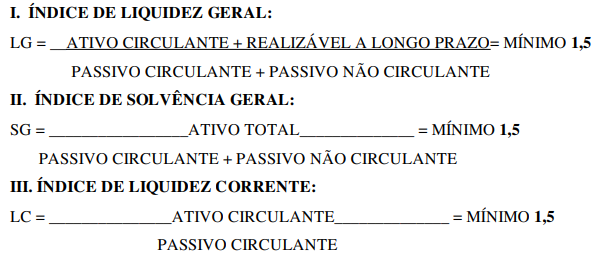  ÍNDICES ECONÔMICOS:  ÍNDICES ECONÔMICOS:  ÍNDICES ECONÔMICOS: OBSERVAÇÕES: Consórcio: Não. VISITA PRÉVIA: As visitas deverão ser realizadas em conjunto com representantes do TJMG, nos locais destinados às obras, nos seguintes endereços: Lote 01 - Comarca: Baependi Local destinado à obra: Rua Maestro Emilio do Patrocínio Nogueira, S/N, São Cristóvão, Baependi/MG. Telefone: (35) 3343-2022 (35) 3343-2625. Horário: 12:00 às 17:00 Lote 02 - Comarca: Natércia Local destinado à obra: Rua João Fernandes dos Reis, S/N, Bairro Cachoeirinha, Natércia/MG. Telefone: (35) 3456-1202. Horário: 12:00 às 17:00. As visitas deverão ser agendadas previamente junto a Administração do Fórum da Comarca, por telefone, por meio dos números acima informados. As visitas serão limitadas a um licitante por vez, devendo seu representante apresentar-se devidamente identificado. Clique aqui para obter informações do edital. OBSERVAÇÕES: Consórcio: Não. VISITA PRÉVIA: As visitas deverão ser realizadas em conjunto com representantes do TJMG, nos locais destinados às obras, nos seguintes endereços: Lote 01 - Comarca: Baependi Local destinado à obra: Rua Maestro Emilio do Patrocínio Nogueira, S/N, São Cristóvão, Baependi/MG. Telefone: (35) 3343-2022 (35) 3343-2625. Horário: 12:00 às 17:00 Lote 02 - Comarca: Natércia Local destinado à obra: Rua João Fernandes dos Reis, S/N, Bairro Cachoeirinha, Natércia/MG. Telefone: (35) 3456-1202. Horário: 12:00 às 17:00. As visitas deverão ser agendadas previamente junto a Administração do Fórum da Comarca, por telefone, por meio dos números acima informados. As visitas serão limitadas a um licitante por vez, devendo seu representante apresentar-se devidamente identificado. Clique aqui para obter informações do edital. OBSERVAÇÕES: Consórcio: Não. VISITA PRÉVIA: As visitas deverão ser realizadas em conjunto com representantes do TJMG, nos locais destinados às obras, nos seguintes endereços: Lote 01 - Comarca: Baependi Local destinado à obra: Rua Maestro Emilio do Patrocínio Nogueira, S/N, São Cristóvão, Baependi/MG. Telefone: (35) 3343-2022 (35) 3343-2625. Horário: 12:00 às 17:00 Lote 02 - Comarca: Natércia Local destinado à obra: Rua João Fernandes dos Reis, S/N, Bairro Cachoeirinha, Natércia/MG. Telefone: (35) 3456-1202. Horário: 12:00 às 17:00. As visitas deverão ser agendadas previamente junto a Administração do Fórum da Comarca, por telefone, por meio dos números acima informados. As visitas serão limitadas a um licitante por vez, devendo seu representante apresentar-se devidamente identificado. Clique aqui para obter informações do edital. OBSERVAÇÕES: Consórcio: Não. VISITA PRÉVIA: As visitas deverão ser realizadas em conjunto com representantes do TJMG, nos locais destinados às obras, nos seguintes endereços: Lote 01 - Comarca: Baependi Local destinado à obra: Rua Maestro Emilio do Patrocínio Nogueira, S/N, São Cristóvão, Baependi/MG. Telefone: (35) 3343-2022 (35) 3343-2625. Horário: 12:00 às 17:00 Lote 02 - Comarca: Natércia Local destinado à obra: Rua João Fernandes dos Reis, S/N, Bairro Cachoeirinha, Natércia/MG. Telefone: (35) 3456-1202. Horário: 12:00 às 17:00. As visitas deverão ser agendadas previamente junto a Administração do Fórum da Comarca, por telefone, por meio dos números acima informados. As visitas serão limitadas a um licitante por vez, devendo seu representante apresentar-se devidamente identificado. Clique aqui para obter informações do edital. 